Design Inquiry Planning SheetFirst and Last Name:  Homeroom:  People I would like to work with (names and homeroom): 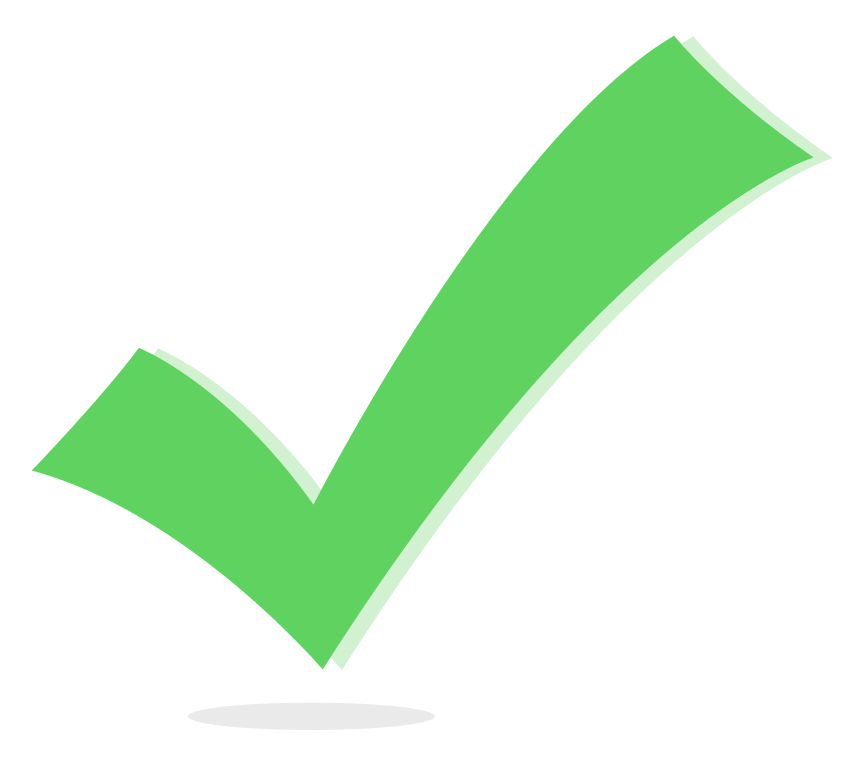 Is your topic interesting enough to research and engage with for a couple of months?Can you find at least three sources of information related to your topic (written, video, people etc).Can you think of a way to measure if your solution is better than one that already exists? For example, will it cost less money, does it save time, does it increase comfort or safety?Is your design safe to build, use, store, and dispose of?Do you have enough time to complete your prototype, design, or model before the due date?